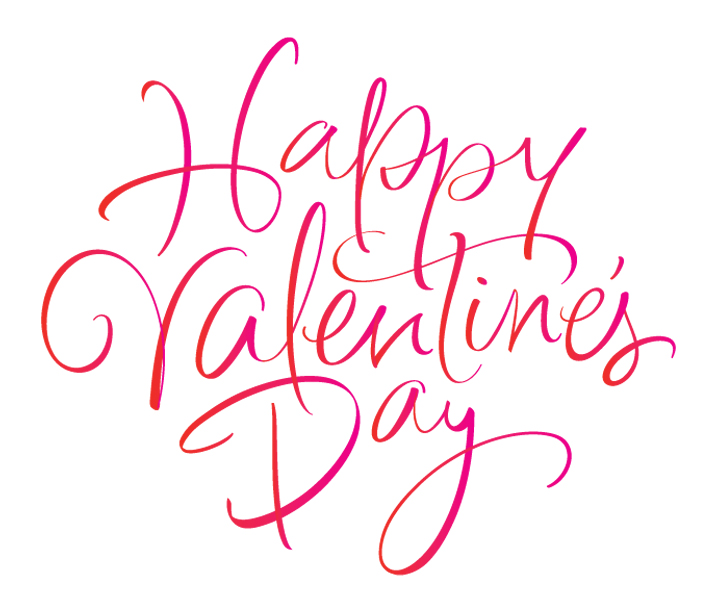 Dear Sherman Community Members,It looks like old man winter has certainly flexed his muscles this year! Our on again off again schedule impacts us all and so I thank you for your cooperation and patience at Stop, Kiss, and Go! Please dress your child for the elements as we will go outside if the weather allows!Our winter break, long weekend is approaching. Thursday, February 12th is an early dismissal day and Friday the 13th and Monday the 16th are days off to celebrate President’s Day.  The staff will be here on Thursday and Friday for professional development activities. Midyear assessments are underway and/or completed. In March SBAC testing will begin for fifth and fourth grade students begin testing after fifth grade in late March, early April. Third grade students will begin SBAC testing in late April. Progress report conferences will be held at the end of March and early April.It’s Kindergarten Registration time! If you have an incoming Kindergarten student, please begin the registration process now. The process begins on line and by making an appointment with central office for verification of birthdate and residency. I suggest that you make your appointment early. Last year, the spring appointments were snapped up quickly and times became inconvenient for some. Having the registration completed early helps us plan effectively for the fall. Thank you for your help in getting your child registered today!Our school was recently ranked as one of the top 100 schools in Connecticut! I am so proud of the faculty and staff at Sherman and work that we have been doing! Our work and your support and commitment to our school make for a winning combination! Enjoy the beautiful, snowy winter! Happy Valentine’s Day to you all! Until next time….happy days!Warmly,Eileen